Σύσκεψη για τις αλλαγές στην Τριτοβάθμια ΕκπαίδευσηΣύσκεψη με τους φορείς για τις σχεδιαζόμενες αλλαγές στην Τριτοβάθμια Εκπαίδευση συγκαλεί ο Δήμαρχος Λαμιέων Νίκος Σταυρογιάννης την Τρίτη 21 Νοεμβρίου και ώρα 05.00μ.μ. στην αίθουσα συνεδριάσεων του Δημοτικού Συμβουλίου, στην οδό Αινιάνων 6.Από το Γραφείο Τύπου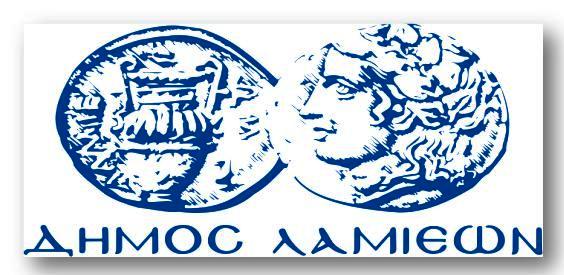 ΠΡΟΣ: ΜΜΕΔΗΜΟΣ ΛΑΜΙΕΩΝΓραφείου Τύπου& ΕπικοινωνίαςΛαμία,  15/11/2017